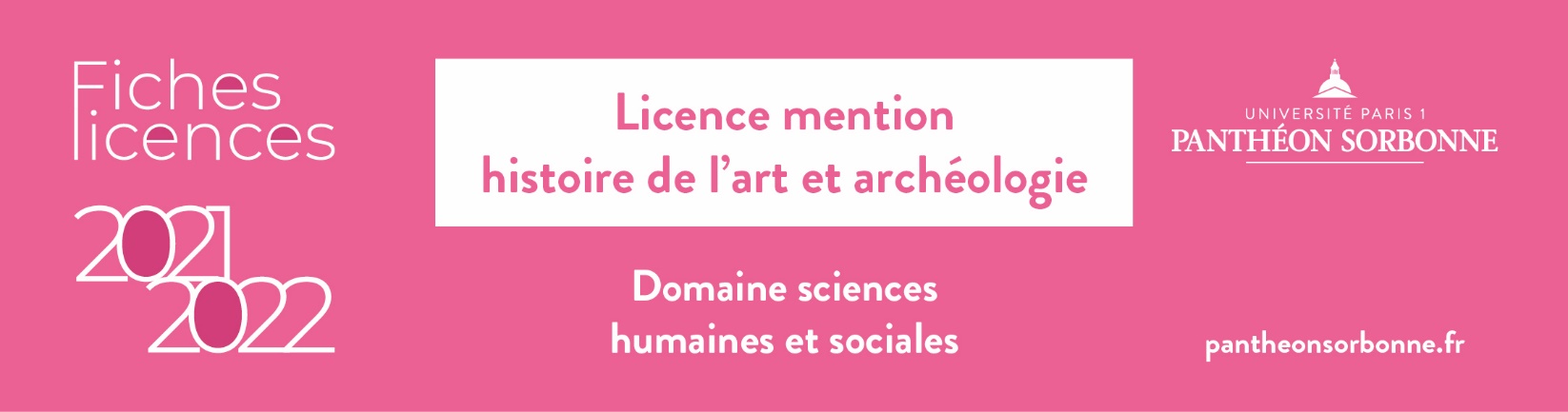 PROGRAMMES DES FORMATIONS Des enseignements optionnels (bonus) peuvent être suivis et augmenter jusqu'à 0,5 point la moyenne semestrielle. A titre indicatif : activités sportives ou culturelles, engagement citoyen, LV2   (variables selon semestres et parcours)  (+TD) : Cours magistral + Travaux dirigés              (TD) : TD sans cours magistral             Cours magistral sans TD  si  non précisé             UE : unité d’enseignement                S : semestreLICENCE 1 et 2 Mention HISTOIRE DE L’ART ET ARCHÉOLOGIE	Licence 1S1  UE 1  1 cours  (+TD) en Archéologie parmi : Archéologie et art préhistoriques -  Archéologie et art de Rome et de l’Italie - Archéologie médiévale                + 1 cours  (+TD) en Histoire de l’art parmi : Art des temps modernes - Art contemporain (XIXe s.) - Histoire de la photographie              UE 2  Histoire moderne OU Histoire contemporaine + 2 matières parmi : Géographie - Philosophie  (TD) - Sociologie et ethnologie (+TD) - Introduction                    à la préservation des biens culturels - Technologies artistiques, artisanales et industrielles - Langue ancienne (TD) - Sport(TD)                UE 3  Expression française (+TD) + Outils et méthodes d’analyse  (TD) + Aux origines de l’histoire de l’art et de l’archéologie                 + LV1  (allemand / anglais / arabe / chinois / espagnol / français langue étrangère / italien / japonais / portugais / russe /néerlandais) (TD)S2  UE 1  1 cours  (+TD)  en Archéologie parmi : Archéologie protohistorique - Archéologie et art grecs - Archéologie et art de l’Orient ancien                + 1  cours  (+TD) en Histoire de l’art parmi : Art médiéval - Art contemporain (XXe s.) - Histoire du cinéma (des origines aux années 1950)       UE 2  Histoire ancienne OU Histoire médiévale + 2 matières parmi : Géographie - Philosophie (TD) - Psychologie sociale (+TD)                 - Intro. à la préservation des biens culturels - Technologies artistiques, artisanales et industrielles  - Langue ancienne (TD) - Sport (TD)      UE 3  Expression française (+TD) + Outils et méthodes d’analyse (TD) + LV1 1 (TD)Licence 2  S3  UE 1  3 cours (2 avec TD , 1 sans TD) parmi : Art et archéologie du monde égéen - Archéologie de l'Amérique précolombienne - Archéologie paléochrétienne et                  byzantine - Archéologie et art de l'Afrique - Art byzantin - Architecture des temps modernes - Art moderne (Renaissance) - Arts de la deuxième moitié du 
                 XXe siècle - Analyse de films      UE 2  Histoire ancienne OU Histoire médiévale  + 1 matière parmi : Géographie  - Philosophie - Sociologies contemporaines (+TD) - Inégalités et vulnérabilités (+TD)                  - Technologies appliquées à l'art et à la préservation des biens culturels - LV2  (TD) - Langue ancienne (TD) - Sport (TD)      UE 3  LV1 (TD) + 1 cours (+TD) au choix : Méthodes de travail en archéologie OU Les grandes questions de l’histoire de l’art                  + 1 cours au choix : Anthropologie sociale appliquée à l’archéologie OU Iconographie religieuse S4  UE 1  3 cours (2 avec TD , 1 sans TD) parmi : Art et archéologie de l'espace  Pacifique Nord-Sud - Archéologie et art de la Gaule romaine - Archéologie et art 
                islamiques - Archéologie médiévale et moderne - Architecture des Temps modernes - Art moderne (XVII-XVIIIe) - Architecture du XXe s. - Histoire du cinéma 
                (de la Nouvelle Vague à auj.) - Histoire de la photographie       UE 2  Histoire moderne OU Histoire contemporaine + 1 matière parmi : Géographie - Philosophie (TD) - Anthropologie générale (+TD) - Domaines de  recherche 
                spécialisés (socio)  (+TD) - LV2 (TD) - Langue ancienne (TD) - Sport (TD)      UE 3  LV1 (TD) + Culture et compétences numériques (+TD)  + 1 parcours au choix :               • Archéologie : Méthodes de travail en Archéo. (+TD) + Environnement des sociétés anciennes 
                                          + Initiation à la recherche de terrain (stage de fouille obligatoire de 20 jours ouvrés minimum, à réaliser de préférence entre L1 e               • Histoire de l'art : Les grandes questions de l’histoire de l’art  (+TD) + Iconographie profane   LICENCE 3 - Parcours ARCHÉOLOGIE S5   UE 1  3 cours (+TD) parmi les aires chrono-culturelles, dont 2 minimum dans la dominante choisie : • Préhistoire : Préhistoire de la France : société et art des cavernes - Techniques des matières dures animales de la préhistoire aux temps modernes - Les sociétés      de chasseurs-cueilleurs de la Préhistoire  • Protohistoire européenne : Néolithique et Chalcolithique de l’Europe - Les âges du Bronze et du Fer en Europe - Émergence des palais dans le monde égéen • Archéologie de la Méditerranée antique : Arts de la Grèce antique - Méditerranée grecque : Grèce continentale et égéenne - Méditerranée romaine  : Rome et l’Italie    - La Gaule au Haut Empire • Archéologie médiévale et moderne : Archéologie du haut Moyen-Âge - La construction au Moyen-Âge - Arts figurés dans le monde byzantin - Archéologie islamique • Archéologie d’Asie, d’Afrique, des Amériques : Archéologie du Proche Orient ancien - Civilisations 	préhispaniques : art et archéologie de la Mésoamérique
  - Préhistoire  et archéologie du Nord de l’Amérique • Préservation des biens culturels (ne peut constituer la dominante) : Faire et savoir-faire artistiques et artisanaux - Conservation préventive                + 1 autre cours sans TD hors dominante      UE 2  Théories et méthodes de l’archéologie (+TD) + Archéologie environnementale (+TD) + LV1(TD) + LV2 OU ancienne (TD)	                  + 1 matière parmi : Ethnoarchéologie - Sources et documents de l’Antiquité classique - ArchéogéographieS6  UE 1  3 cours (+TD) parmi les aires chrono-culturelles, dont 2 minimum dans la dominante choisie :• Préhistoire : Premières sociétés humaines ; géologie et environnements quaternaires - La pierre taillée : technique préhistorique - Préhistoire de l’Europe : art et   sociétés• Protohistoire européenne : Néolithique et Chalcolithique de la France - Âges du Bronze et du Fer en France - Monde égéen au Bronze récent • Archéologie de la Méditerranée antique : Art de la Rome antique - Méditerranée grecque : Grèce d’Occident - Méditerranée romaine : les provinces orientales - La Gaule dans l’Antiquité tardive • Archéologie médiévale et moderne : Archéologie des techniques médiévales et modernes - Les mondes scandinaves et l’Europe (200-1250) - Archéologie byzantine • Archéologie d’Asie, d’Afrique, des Amériques : Archéologie du Proche-Orient ancien  - Art et archéologie des Andes de la Préhistoire aux Incas - Préhistoire,    archéologie et arts anciens de l’Afrique - Art et Archéologie de l’Océanie • Préservation des biens culturels (ne peut constituer la dominante) : Lumière, matière, couleur               + 1 autre cours sans TD hors dominante      UE 2	 Archéométrie (+TD) + Traitement de données et statistiques (+TD) + LV 1 (TD) + LV 2 ou ancienne (TD) + Approches de terrain OU Sources et documents de                   l’Antiquité classique        UE 3  Stage pré-professionnalisant obligatoire (20 jours ouvrés minimum)  à réaliser de préférence entre L2 et L3LICENCE 3 - Parcours HISTOIRE DE L’ART S5  UE 1  3 cours (+TD) parmi les aires chrono-culturelles, dont 2 minimum dans la dominante choisie  
• Art antique : Art de la Grèce antique - Méditerranée grecque : Grèce continentale et égéenne - Méditerranée romaine : Rome et l’Italie - La Gaule au Haut Empire 
• Art médiéval : La construction au Moyen-Âge - Arts gothiques - Architecture médiévale - Arts figurés dans le monde byzantin - Archéologie islamique • Art moderne : Première Renaissance, Italie - La Renaissance en France - De la Renaissance au Baroque - Architecture des temps modernes • Art contemporain : XIXe siècle - XXe s. - Architecture du XXe. s. - Histoire de l’estampe XIXe-XXe s. - Art et mondialisation, échanges et circulations entre Afrique et Europe • Cinéma (ne peut constituer la dominante) : Naissance du cinéma : le cas français - Histoire du cinéma russe et soviétique - Histoire du cinéma : Afrique et Moyen-Orient• Arts, archéologie et civilisations (ne peut constituer la dominante) : Préhistoire de la France, sociétés et arts des cavernes - Civilisations préhispaniques, art et   archéologie de la Mésoamérique • Préservation des biens culturels (ne peut constituer la dominante) : Conservation préventive                 + 1 autre cours sans TD hors dominante       UE 2   Méthodologie : les grandes questions de l’Histoire de l’Art (+TD) +	Institutions artistiques au XXe s. (+TD) + LV 1 (TD) + LV 2 OU ancienne (TD)                 + 1 matière parmi : Sources et documents de l’Antiquité classique - Faire et savoir-faire artistiques et artisanaux - L’histoire de l’art à l’ère du numérique (+TD)                - Analyse de la mise en scène - Esthétique  (TD) Licence 3 S6  UE 1  3 cours (+TD) parmi les aires chrono-culturelles, dont 2 minimum dans la dominante choisie :
• Art antique : Art de  la Rome 	antique - Méditerranée grecque : Grèce d’Occident - Méditerranée romaine : les Provinces orientales - La Gaule dans  l’Antiquité tardive 
• Art médiéval : Arts figurés à l’époque romane - La demeure médiévale - Arts monumentaux dans le monde byzantin - Archéologie byzantine - Art islamique • Art moderne : XVIe siècle italien - XVIIe s. : art flamand et hollandais - Art et société au XVIIIe s. - Création artistique aux XVIIe et XVIIIe s. • Art contemporain : XIXe s. - Architecture du XIXe. s - Architecture actuelle - Art actuel - L'art allemand au XXe s.  - Histoire de la photographie - Arts décoratifs, mode et                         design• Cinéma (ne peut constituer la dominante) : Cinématographie nationale - Hollywood - Cinéma et Histoire• Arts, archéologie et civilisations (ne peut constituer la dominante) : Préhistoire de l’Europe, art et sociétés - Art et archéologie de la Cordillère des Andes, de la     préhistoire aux Incas - Art et archéologie de l'Océanie  - Art et archéologie du Proche-Orient Ancien - Les mondes scandinaves et l'Europe (200-1250 env.)• Préservation des biens culturels (ne peut constituer la dominante) : Lumière, matière, couleur                + 1 autre cours sans TD hors dominante      UE 2  Méthodologie : les grandes questions de l’Histoire de l’Art (+TD) + Histoire du patrimoine et des musées (+TD) + LV 1 (TD) + LV 2 OU ancienne (TD)                 + 1 matière parmi : Sources et documents de l’Antiquité classique - Faire et savoir-faire artistiques et artisanaux (+TD) - Méthode d’analyse d’un genre 
                cinématographique : le cinéma burlesque - Esthétique (TD)         UE 3 Stage pré-professionnalisant (20 jours ouvrés minimum, à effectuer de préférence entre L2 et L3) LICENCE 3 - Parcours HISTOIRE DU CINÉMA (accès sélectif) S5 UE 1  Naissance du cinéma : le cas français (+TD) + Histoire du cinéma russe et soviétique (+TD)  + Histoire du cinéma : Afrique, Moyen-Orient (+TD) + Economie et 
                  financement du cinéma (+TD)      UE 2  Analyse de la mise en scène (+TD) + Les grandes questions de l’histoire de l’art (+TD) + LV1 (TD) + LV2 (TD)                 + 1 cours parmi : XIXe siècle - XXe siècle - Institutions artistiques - Art et mondialisation, échanges et circulations entre l'Afrique et l'Europe - Architecture du XXe s.S6  UE 1  Méthode d'analyse d'un genre cinématographique : le cinéma burlesque (+TD) + Cinématographie nationale (+TD) + Hollywood (+TD) + Cinéma et Histoire       UE 2  Les grandes questions de l’histoire de l’art (+TD) + Institutions du cinéma (+TD) + Parcours en archives + LV1 (TD) + LV2 (TD)                 + 1 cours parmi : Faire et savoir-faire artistiques et artisanaux - Histoire du patrimoine et des musées - Histoire de la photographie - Architecture actuelle Art 
                    actuel - L’art  allemand du  XXe s.  + Stage pré-professionnalisant (20 jours ouvrés minimum, à effectuer de préférence entre L2 et L3)LICENCE 3 - Parcours intensif  (ouvert aux titulaires d’une licence hors domaine Sciences Humaines et Sociales)                                                                                                                    .            S5  UE 1   1 matière (cours + TD) dans chacune des aires chrono-culturelles suivantes : Antiquité - Art ou Archéologie médiévale - Art moderne  - Art contemporain                  + 2 matières sans TD parmi toutes les aires chrono-culturelles d’Archéologie, Histoire de l’Art, Cinéma (parmi celles proposées en UE 1 des L3 histoire de l’art 
                  et L3  Archéologie)      UE 2   LV1 (TD) + Théories et méthodes de l’archéologie (+TD) OU Les grandes questions en Histoire de l’art (+TD)                  + Archéologie environnementale (+TD) OU Institutions artistiques (+TD)S6  UE 1   même organisation que l’UE1 du  Semestre 5-      UE 2   LV1 (TD) + Les grandes questions en Histoire de l’art (+TD) OU Traitement de données et statistiques (+TD)                  + Archéométrie (+TD) OU Histoire du patrimoine et des musées (+TD)   + Stage pré-professionnalisant (20 jours ouvrés minimum, à effectuer de préférence avant l’entrée en L3)DOUBLE LICENCE HISTOIRE DE L’ART ET ARCHÉOLOGIE/DROIT (accès sélectif)Licence 1 S1  UE 1  Introduction au droit privé (+TD) + Droit constitutionnel 1 (+TD) +Droit civil (personnes)       UE 2  Art et archéologie de l’antiquité classique  (+TD) + Art des temps modernes (Renaissance) (+TD)       UE 3  Institutions juridictionnelles + Méthode en archéologie + LV 1 (TD)S2  UE 1  Droit civil (famille) (+TD) + Droit constitutionnel 2 (+TD)       UE 2  Art contemporain XIXe (+TD) + Art contemporain XXe (+TD)      UE 3  Introduction à la recherche documentaire en droit et C2i  (TD) + Méthode en histoire de l'art + LV 1 (TD)Licence 2  S3  UE 1  Droit des obligations (contrats) (+TD) + Droit administratif 1 (+TD) + Introduction au droit européen      UE 2  Art et archéologie du Moyen Age (+TD) + Art et archéologie extra-européens (+TD)      UE 3  Droit des biens  + Anthropologie sociale appliquée à l’archéologie OU iconographie religieuse + LV 1 (TD) + LV 2 OU Langue ancienne (TD)S4  UE 1  Droit des obligations (responsabilité) (+TD) + Droit administratif 2 (+TD)       UE 2  Objets d’art (XVe- début XIXe s.) (+TD) + Art des temps modernes (XVIe- XVIIe s.) (+TD)      UE 3  Droit des affaires + LV1(TD) + LV2 OU ancienne (TD) + Environnement des sociétés anciennes OU Iconographie profane Licence 3   S5   UE 1  Régime de l'obligation 1 (+TD) + Droit des sociétés 1 (+TD)        UE 2  Art de la Grèce antique (+TD) + Institutions artistiques XXe (+TD) + Arts et mondialisation, échanges et circulations entre l’Afrique et l’Europe (+TD)                   + 1 aire chrono-culturelle en Histoire de l’art ou Archéologie        UE 3  [Droit pénal OU Droit administratif des biens  OU relations individuelles de travail]                   + [Théories et méthodes de l’archéologie (+TD) OU Les grandes questions de l’histoire de l’art (+TD)] + LV1 OU Langue ancienne (TD)S6  UE 1  Contrats spéciaux (+TD) + Droit des sociétés 2 (+TD)       UE 2  Art de la Rome antique (+TD) + Architecture du XIXe s. (+TD) + Histoire de la photographie (+TD)                 + 1 aire chrono-culturelle en Histoire de l’art ou Archéologie      UE 3  [Droit public des affaires OU Droit fiscal OU Droit judiciaire privé] +[Archéométrie (+TD) OU Les grandes question de l’histoire de l’art (+TD)]                 + LV 1 OU ancienne (+TD) + Stage ou expérience en laboratoire (TD) (10 jours ouvrés minimum)DOUBLE LICENCE HISTOIRE DE L’ART ET ARCHÉOLOGIE/HISTOIRE (accès sélectif)Licence 1S1 UE 1  Histoire moderne (+TD) + Histoire contemporaine (+TD)      UE 2  Art et archéologie de l’Antiquité grecque et romaine (+TD) + Arts des temps modernes (Renaissance) (+TD)     UE 3  1 matière au choix parmi : Géographie découverte 1 - Philosophie générale complémentaire (TD) - Sociologie et ethnologie (+TD) - Intro. à la préservation 
                des biens culturels 1  -  LV2 - Langue ancienne (TD) - Sport (TD)     UE 4  Statistiques et informatique (+TD) + Méthodes en archéologie + LV1 (TD) (allemand-anglais- arabe- chinois-espagnol-Italien-japonais-portugais-russe-FLE)S2 UE 1  Histoire ancienne (+TD) + Histoire médiévale (+TD)       UE 2  Art contemporain XIXe s. (+TD) + Art contemporain (XXe s.) (+TD)       UE 3  1 matière au choix parmi : Géographie découverte 2 - Histoire de la philosophie complémentaire (TD) - Psychologie sociale (+TD) - Intro. préservation des biens 
                 culturels 2 -  LV2 - Langue ancienne (TD) - Sport (TD)     UE 4  Histoire et informatique (+TD) + Méthodes en histoire de l’art + LV1 (TD)	 Licence 2 S3 UE 1  Histoire ancienne (+TD) + Histoire médiévale (+TD)      UE 2  Art et archéologie du Moyen-Age (+TD) + Art et archéologie extra européens (+TD)       UE 3  1 matière au choix : Géographie 1 - Philo. (TD)- Socio. contemporaine (+TD) - Inégalités et vulnérabilités (sc. sociales) (+TD) - Langue ancienne (TD)- Sport (TD)      UE 4  Anthropologie sociale appliquée à l’archéologie OU Iconographie religieuse + 1 aire culturelle et thématique (voir liste L1-L2 Histoire) + LV1 (TD) 
               + LV2 OU ancienne (TD)S4 UE 1  Histoire moderne (+TD) + Histoire contemporaine (+TD)     UE 2  Objets d’art (XVe-XXe s.) (+TD) + Arts des temps modernes (XVIe-XVIIe s.) (+TD)                               UE 3  1 matière au choix parmi : Géographie 2 - Philosophie de la pratique (TD) - Anthropologie générale (+TD) - Domaines de recherches spécialisés (sc. sociales) (+TD)                - Langue ancienne (TD) - Sport (TD)      UE 4  Environnement des sociétés ancienne OU Iconographie profane + 1 aire culturelle ou thématique (voir liste L1-L2 Histoire) + LV1 (TD) + LV2 OU ancienne (TD) Licence 3 S5 UE 1  3 (cours +TD) - 1 par période - parmi : Histoire ancienne - Histoire médiévale - Histoire moderne - Histoire contemporaine (voir liste des cours L3 Histoire)
                  (la période non choisie au S5 devra obligatoirement l’être au S6)     UE 2  1 parcours au choix :• Histoire de l’art : 3 (cours +TD) - 1 par période - parmi : Art antique - Art médiéval - Art moderne - Art contemporaine - Préhistoire, civilisations et arts extra-européens   • Archéologie :  3 (cours +TD) - 1 par période - parmi : Préhistoire - Protohistoire européenne - Archéologie de la Méditerranée antique - Archéologie médiévale et moderne - Archéologie d’Asie, Afrique, des Amériques • Histoire du cinéma : Naissance du cinéma (+TD) + Histoire du cinéma (+TD) + Histoire du cinéma russe et soviétique (+TD)     UE 3  Théories et méthodes de l’archéologie (+TD) OU Les grandes questions de l’histoire de l’art 3 (+TD) + LV 1 (TD)                    + 1 sources et méthodes Hist. (+TD) au choix (voir U3 de L3 histoire)S6 UE 1 et UE 2 : même schéma qu’au S5 sauf UE 2 du Parcours hist. du cinéma : Méthodes d’analyse d’un genre cinématographique : le cinéma burlesque (+TD)                               + Cinématographie nationale (+TD) + Hollywood (+TD)      UE 3  Archéométrie (+TD) OU Les grandes question de l’histoire de l’art (+TD) + Stage ou expérience en labo. (10 jours ouvrés minimum)  + LV1 (TD) LICENCE 2 et 3 - Parcours PRÉSERVATION DES BIENS CULTURELS (accès sélectif) L’étudiant choisit une option : Restauration des Biens Culturels (RBC) ou Conservation Préventive du Patrimoine (C2P). L’option RBC prépare au Master Restauration des biens culturels, l’option C2P aux masters C2P et « Histoire et technologie de l’art de la restauration »). Sauf indication contraire, les enseignements sont communs aux 2 options.S3 UE 1  2 cours (+TD) au choix parmi : Art et archéologie du monde égéen - Archéologie de l’Amérique précolombienne - Archéologie paléochrétienne et byzantine – 
                Archéologie et art de l’Afrique - Art byzantin - Architecture des temps modernes - Art moderne (Renaissance) - Arts de la 2ème moitié du XXe s. - Analyse de films           UE 2  Altérations des objets patrimoniaux + Technologies appliquées à la préservation des biens culturels (+TD) + LV2 OU ancienne (TD) OU Sport (TD)                     UE 3  Epistémologie de la préservation des biens culturels + LV1 (TD) + 1 cours au choix : Méthodes de travail en archéo. OU Les grandes questions de l’histoire de l’art                + option RBC uniquement : Méthodologie et pratique de la préservation des biens culturels (TP) S4 UE 1  2 cours (+TD) au choix parmi : Art et archéologie de l’espace Pacifique Nord-Sud - Archéologie et art de la Gaule romaine - Archéologie et art islamiques 
               - Archéologie médiévale et moderne - Art moderne (XVII-XVIIIe s.) - Architecture des temps modernes - Architecture du XXe s. - Histoire du cinéma (de la 
               nouvelle vague à aujourd’hui) - Histoire de la photographie - Sciences physiques appliquées à l’art et à la préservation des biens culturels (option 
               RBC uniquement)  (+TD)     UE 2  Altérations des objets patrimoniaux + LV2  OU ancienne (TD) OU Sport (TD)     UE 3  Epistémologie de la préservation des biens culturels + LV1 (TD) + Culture et compétences numériques (+TD) 
                + 1 cours au choix : Méthodes de travail en  archéo. OU Les grandes questions de l’histoire de l’art                + option RBC uniquement : Méthodologie et pratique de la préservation des biens culturels (TP)                + option C2P uniquement : Initiation à la pratique de la conservation préventive (stage) (TD) Licence 3 S5  UE 1  1 cours (+TD) parmi les aires chrono-culturelle des parcours Histoire de l’art et Archéologie                + Technologies appliquées à l'art et à la préservation des biens culturels (+TD) + Conservation préventive            UE 2  Faire et savoir-faire artistiques et artisanaux + Institutions artistiques (+TD) + LV1 (TD) + LV2 (TD)                 + option RBC uniquement : Méthodologie et pratique spécialisée de la préservation des biens culturels (TP) + Méthodologie et pratique transversale de la PBC  (TP)S6  UE 1  1 cours (+TD) parmi les aires chrono-culturelle des parcours Histoire de l’art et Archéologie + Biologie + Lumière, matière, couleur                  + option RBC uniquement : Sciences physiques appliquées à l’art et à la PBC 2 (+TD)      UE 2  Faire et savoir-faire artistiques et artisanaux + Histoire du patrimoine et des musées (+TD) + LV1 (TD) + LV2 (TD ++                 + option RBC uniquement : Méthodologie et pratique spécialisée de la préservation des biens culturels (TP)       UE 3   Stage pré- professionnalisantDOUBLE LICENCE (L3) HISTOIRE DE L’ART ET ARCHÉOLOGIE/LAUREA OPERATORE DEI BENI CULTURALI (avec l’Univ. de la Basilicate - Italie) (accès sélectif)Les étudiants sélectionnés (5 côté Paris 1) effectuent une mobilité en L3 (2 semestres) à l’Université de la Basilicate à MateraPré-requis : valider la L2 Histoire de l’art et archéologie à Paris 1 avant septembre et justifier d’un niveau B1 en italienUE 1 - 1 cours au choix parmi :  Institutions ecclésiastiques et archives - Patrimoine ecclésiastique - Archéométrie - Chimie appliquée au patrimoineUE 2 - 3 cours obligatoires :  Muséologie - Archéologie et histoire de l’art romain - Philologie classique UE 3 - 1 cours au choix : Anthropologie du patrimoine et des paysages culturels - Archéologie de la basse Antiquité et du Moyen âge - Histoire et technique de la restaurationUE 4 - 2 cours obligatoires : anglais - choix libre parmi les cours de la FacultéUE 5 - obligatoires : mémoire de recherche + expérience en milieu professionnel (stage d’archéologie)La licence Histoire de l’art et Archéologie permet d'acquérir une solide culture générale et de bénéficier d'une formation à la fois théorique et pratique dans ces 2 disciplines, tout en proposant une ouverture aux autres sciences humaines. Son originalité est d'offrir une grande diversité d'enseignements dans les domaines chrono-culturels et géographiques de l'histoire de l'art et de l'archéologie et de multiplier, au long des trois années, les approches historiques et méthodologiques.PARCOURS PROPOSÉSLes 2 premières années (L1-L2) sont communes. En L2, l’étudiant choisit un début de spécialisation en Histoire de l’art ou en Archéologie. 
En L3, la mention se décline en 3 parcours :
• L3 parcours Histoire de l’art 
• L3 parcours Archéologie
• L3 parcours Histoire du cinéma (accès sélectif)Le parcours intensif (L3) permet aux titulaires d'une licence hors domaine « Sciences humaines et sociales » de valider la licence histoire de l’art et archéologie en une année d’étude.• Le parcours préservation des biens culturels (accès sélectif) débute en L2 et se poursuit en Master. Il vise à former de futurs conservateurs-restaurateurs d’objets d’art.Par ailleurs, deux doubles licences sont proposées dès L1 (accès sélectif) :• Double Licence Histoire de l’art et Archéologie/Histoire • Double licence Histoire de l’art et Archéologie/Droit Un parcours bi-diplômant est proposé en L3, en partenariat avec l’Université de la Basilicate (Italie) (accès sélectif) :• Double Licence (L3) Histoire de l’art et archéologie/Laurea operatore dei beni culturali ORGANISATION / VOLUME HORAIRELe cursus licence se déroule sur 3 ans ; à l'issue de la 2e année validée il peut être délivré un DEUG. Volume horaire hebdomadaire (cours magistraux et TD) : 18 à 30 heures (variable selon semestres, parcours et choix d’options). 
Chaque séance de TD nécessite au moins le double d'heures de préparation. Des tuteurs pédagogiques et des enseignants référents accompagnent les étudiants et les conseillent en cas de difficultés d'adaptation ou de méthodologie.CONSEILS DU SCUIOLes études à l’université nécessitent une grande autonomie et capacité d’organisation personnelle. Un étudiant ayant un bac général doit pouvoir réussir dans ce cursus, s’il a un bon niveau de culture générale, une bonne maîtrise de l’expression écrite et une réelle capacité de travail.La mention « Préservation des biens culturels » requiert une bonne assimilation des sciences physiques, sciences de la matière, sciences de la nature et de la vie.Les expériences personnelles et professionnelles (stages, job/emploi, activité associative) sont vivement conseillées pour favoriser l’accès aux formations post-licence (masters universitaires, écoles…) ainsi que l’accès à l’emploi à l’issue des études.POURSUITES D’ÉTUDES / PASSERELLES> A la fin du premier semestre de L1  : réorientation possible vers une autre licence de Paris 1 ou d’une autre université ; vers certains BTS, IUT ou écoles spécialisées (sur dossier et selon capacités d’accueil)> Après la L2 :- L3 histoire de l’art, archéologie ou histoire du cinéma- Licence professionnelle : par ex. dans les domaines de la médiation culturelle, du patrimoine, de la communication, du tourisme - L3 d’une autre discipline par ex. : L3 Métiers des arts et de la culture, Philosophie, Histoire (selon équivalences) ; Magistère Relations internationales ; L3 d’autres universités dans les domaines de la médiation culturelle, du patrimoine, du tourisme, de la communication, sciences de l’éducation…- Ecole du Louvre (admission possible en 2ème année)- Ecoles de journalisme ; communication ; ou spécialisées culture/ marché de l’art ; IEP(sur concours)> Après L3 :- Masters de Paris 1 : Histoire de l'art, Archéologie, Patrimoine et musées, Conservation-restauration des biens culturels ou Cinéma (selon le parcours de licence), éventuellement d’Histoire, à Paris 1 ou au sein d’autres universités - Masters « Marché de l’art » et « Gestion et Valorisation touristique du patrimoine» à Paris 1, spécialement après la double licence droit-histoire de l’art ; Masters dans les domaines de la médiation culturelle, du patrimoine, du tourisme, de la communication- Ecole du Louvre (admission possible en 3ème voire 4ème année)- Ecoles de journalisme ; communication ; ou spécialisées culture/ marché de l’art ; IEP(sur concours)- Concours de la fonction publique filière culturelle de la fonction publique territoriale ; le concours de conservateur du patrimoine (Paris 1 assure la préparation à ce concours pour les titulaires du master 1 : M2 « Préparation aux concours du patrimoine ») ; le concours de professeur des écoles (master MEEF)…DÉBOUCHÉS DE LA FILIÈRE (liste non exhaustive)• Métiers de l'enseignement : professeur des écoles, professeur des universités, conseiller principal d'éducation.• Métiers de la culture et du patrimoine : conservateur du patrimoine, chargé de valorisation du patrimoine, animateur du patrimoine, conservateur de musée, muséologue, assistant de développement du patrimoine, régisseur, concepteur d'événements, animateur culturel, chargé de mission projets culturels, gestionnaire affaires culturelles.• Métiers du commerce de l'art : antiquaire, marchand d'art, expert en art, galeriste• Métiers de la documentation et des bibliothèques : documentaliste, iconographe, bibliothécaire, archiviste• Métiers de la communication et de l'édition : concepteur-rédacteur, chargé de communication interne ou externe, attaché de presse, chargé de relations publiques, secrétaire d'édition, libraire.• Métiers liés à l'archéologie : INRAP, collectivités territoriales.• Métiers du tourisme : guide, guide-conférencier (après licence pro ou master spécifique), directeur office de tourisme, médiateur culturel et touristique.• Débouché spécifique à la filière préservation des biens culturels : conservateur-restaurateur d'art/d’archéologieÉCOLE D’HISTOIRE DE L’ART ET D’ARCHÉOLOGIE DE LA SORBONNEUFR 03SITES D’ENSEIGNEMENT> L1 L2Centre PMF - 90 rue de Tolbiac - Paris 13e > L3  Centre Michelet - 3 rue Michelet -  Paris 6e > Cours de droit de la double licence droit/histoire de l’art : L1 L2 : Centre René-Cassin 17, rue Saint Hippolyte  et Centre Lourcine 37 Bd de Port Royal - Paris 13e L3 : Centre Panthéon - 12 Pl. du Panthéon - Paris 5e> Cours d'Histoire en L3 au Centre Sorbonne17 rue de la Sorbonne - Paris 5e>Mention préservation des biens culturels17, rue de Tolbiac - 75013 ParisSECRÉTARIATS> L1 L2Centre PMF - Bureau B701 art1@univ-paris1.fr> L3Centre Michelet - Bureau 102 l3ufr03@univ-paris1.fr> Mention Droit / histoire de l’artCentre Lourcine - Bâtiment B2 - 3ème étage 
37 Bd de Port Royal - Paris 13e L1-L2 : bilicencel1l2droit.eds@univ-paris1.fr
L3 : l3doubleslic.eds@univ-paris1.fr> Mention préservation des biens culturels17, rue de Tolbiac - Paris 13ecrbcufr03@univ-paris1.fr     Retrouvez les licences de Paris 1 Panthéon-Sorbonne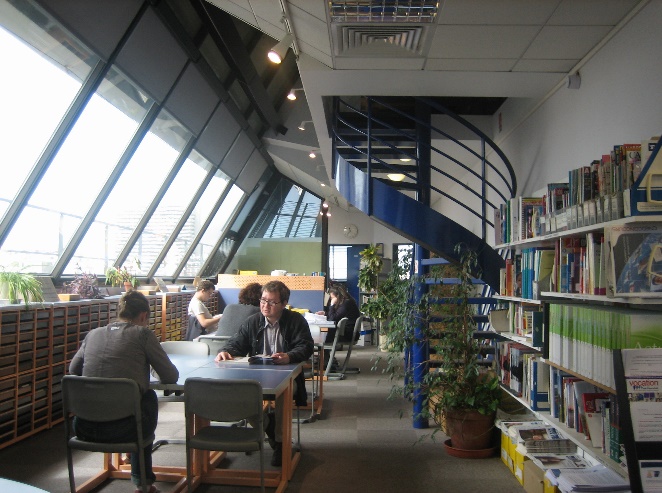 INFORMATION / ORIENTATIONSCUIOCentre PMF90, rue de Tolbiac - 75013 PARISBureau C9 01 (9ème étage)Ouvert du Mardi au Vendredi de 9h30 à 17h00Tél. 01 44 07 88 56 (14-17h du lundi au vendredi)scuio@univ-paris1.fr